Formulier om naar sylvie.famelart@vinylplus.eu te sturen (ten laatse 7 februari)Naam: Voornaam: Bedrijf/Organisatie:  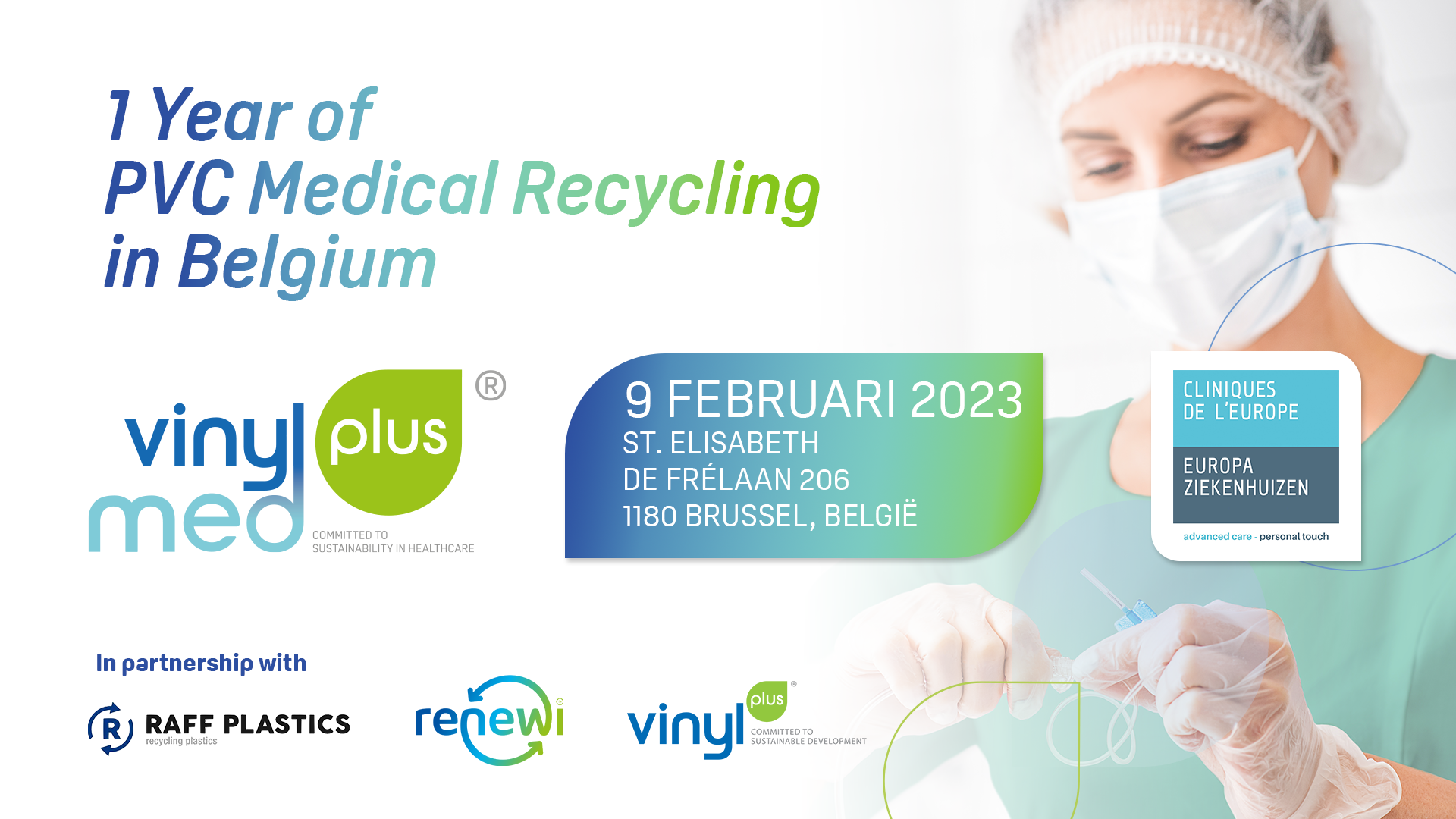 VINYLPLUS® MED PRESS EVENTVINYLPLUS® MED PRESS EVENTVINYLPLUS® MED PRESS EVENT REGISTRATIEFORMULIER 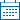  Date:9 Februari 20239 Februari 2023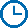  Time: 11h15 : 13h0011h15 : 13h00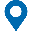  Location:Europa Ziekenhuizen (Ste-Elisabeth) – De Frélaan, 206 – 1180 BrusselEuropa Ziekenhuizen (Ste-Elisabeth) – De Frélaan, 206 – 1180 BrusselJaNeeVinylPlus® Med Press Event – 11.15 u.Walking Lunch – 13.00 u.